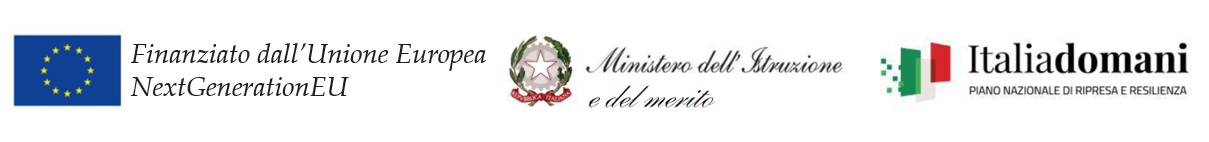 						Al Dirigente scolasticoDell’IC di Serrastretta (CZ)OGGETTO: DOMANDA DI PARTECIPAZIONE ALLA SELEZIONE DI N. 2 ESPERTI IN LINGUA INGLESE [n. 1 esPERTO DI LINGUA INGLESE PER L’INSEGNAMENTO DELLA LINGUA; N. 1 ESPERTO DI LINGUA INGLESE PER L’INSEGNAMENTO DELLA METODOLOGIA CLIL] aventi ad oggetto IL Progetto PNRR –finanziato dall’Unione europea – Next generation UE - Decreto del Ministro dell’istruzione e del merito 12 aprile 2023, n. 65, Avviso: M4C1I3.1-2023-1143 – Intervento B: Realizzazione di percorsi formativi di lingua e di metodologia di durata annuale, finalizzati al potenziamento delle competenze linguistiche dei docenti in servizio e al miglioramento delle loro competenze metodologiche di insegnamento.						Al Dirigente scolasticoResponsabile unico del ProcedimentoOGGETTO: AVVISO PUBBLICO PER LA SELEZIONE DI N. 2 ESPERTI IN LINGUA INGLESE (di cui n. 1 CON CERTIFICAZIONE cefr c1 E n. 1 con certificazione di metodologia  CLIL) aventi ad oggetto IL Progetto PNRR –finanziato dall’Unione europea – Next generation UE - Decreto del Ministro dell’istruzione e del merito 12 aprile 2023, n. 65, Avviso: M4C1I3.1-2023-1143, Missione 4 – Istruzione e Ricerca – Componente 1 – Potenziamento dell’offerta dei servizi di istruzione: dagli asili nido alle Università – Investimento 3.1: Nuove competenze e nuovi linguaggi - Azioni di potenziamento delle competenze STEM e multilinguistiche (D.M. 65/2023) - Piano nazionale di ripresa e resilienza, Missione 4 – Istruzione e ricerca – Componente 1 – Potenziamento dell’offerta dei servizi di istruzione: dagli asili nido alle università – Investimento 3.1 “Nuove competenze e nuovi linguaggi”, finanziato dall’Unione europea – Next Generation EU – “Azioni di potenziamento delle competenze STEM e multilinguistiche” – Intervento B: Realizzazione di percorsi formativi di lingua e di metodologia di durata annuale, finalizzati al potenziamento delle competenze linguistiche dei docenti in servizio e al miglioramento delle loro competenze metodologiche di insegnamento.Il/la sottoscritto/a _______________________________________ nato/a a ________________________ il____________________ residente a____________________________ Provincia di ___________________ Via/Piazza __________________________n. _________ Codice Fiscale _____________________________, in servizio presso _________________________________________________________________________in qualità diconsapevole che la falsità in atti e le dichiarazioni mendaci sono punite ai sensi del codice penale e delle leggi speciali in materia e che, laddove dovesse emergere la non veridicità di quanto qui dichiarato, si avrà la decadenza dai benefici eventualmente ottenuti ai sensi dell’art. 75 del D.P.R. n. 445 del 28 dicembre 2000 e l’applicazione di ogni altra sanzione prevista dalla legge, nella predetta qualità, ai sensi e per gli effetti di cui agli artt. 46 e 47 del D.P.R. n. 445 del 28 dicembre 2000,CHIEDEdi essere ammesso/a a partecipare alla procedura in oggetto relativamente al seguente modulo formativo:A tal fine, dichiara, sotto la propria responsabilità:che i recapiti presso i quali si intendono ricevere le comunicazioni sono i seguenti:residenza: _____________________________________________________________indirizzo posta elettronica ordinaria: ________________________________________indirizzo posta elettronica certificata (PEC): __________________________________numero di telefono: _____________________________________________________,autorizzando espressamente l’Istituzione scolastica all’utilizzo dei suddetti mezzi per effettuare le comunicazioni;di essere informato/a che l’Istituzione scolastica non sarà responsabile per il caso di dispersione di comunicazioni dipendente da mancata o inesatta indicazione dei recapiti di cui al comma 1, oppure da mancata o tardiva comunicazione del cambiamento degli stessi;di aver preso visione del Decreto e dell’Avviso e di accettare tutte le condizioni ivi contenute;di aver preso visione dell’informativa di cui all’art. 10 dell’Avviso;di prestare il proprio consenso, ai fini dell’espletamento della procedura in oggetto e del successivo conferimento dell’incarico, al trattamento dei propri dati personali ai sensi dell’art. 13 del Regolamento (UE) 2016/679 e del d.lgs. 30 giugno 2003, n. 196.Ai fini della partecipazione alla procedura in oggetto, il sottoscritto/a ______________________________ __________________________________, SI IMPEGNAa presentare distinta istanza per ogni singolo modulo a cui intende candidarsi allegandovi l’intera documentazione richiesta,DICHIARA ALTRESÌdi possedere i requisiti di ammissione alla selezione in oggetto di cui all’art. 2 dell’Avviso prot. n. 1527 del 20/03/2024, nello specifico, di: avere la cittadinanza italiana o di uno degli Stati membri dell’Unione europea; avere il godimento dei diritti civili e politici; non essere stato escluso/a dall’elettorato politico attivo;possedere l’idoneità fisica allo svolgimento delle funzioni cui la presente procedura di selezione si riferisce;non aver riportato condanne penali e di non essere destinatario/a di provvedimenti che riguardano l’applicazione di misure di prevenzione, di decisioni civili e di provvedimenti amministrativi iscritti nel casellario giudiziale; non essere sottoposto/a a procedimenti penali [o se sì a quali _________________________________ ______________________________________________________________________________________]; non essere stato/a destituito/a o dispensato/a dall’impiego presso una Pubblica Amministrazione;non essere stato/a dichiarato/a decaduto/a o licenziato/a da un impiego statale;non trovarsi in situazione di incompatibilità, ai sensi di quanto previsto dal d.lgs. n. 39/2013 e dall’art. 53, del d.lgs. n. 165/2001; ovvero, nel caso in cui sussistano situazioni di incompatibilità, che le stesse sono le seguenti:___________________________________________________________________________________________________________________________________________________________________________________________________________________________________________________________;non trovarsi in situazioni di conflitto di interessi, anche potenziale, ai sensi dell’art. 53, comma 14, del d.lgs. n. 165/2001, che possano interferire con l’esercizio dell’incarico;essere in possesso del requisito della particolare e comprovata specializzazione anche universitaria strettamente correlata al contenuto della prestazione richiesta, previsione del requisito dipende dalla specificità dell’incarico e dalla conseguente esigenza di ricorrere a soggetti esterni, come indicato nell’art. 7, comma 6, del D.Lgs. n. 165/2001];possedere il seguente i seguenti titoli obbligatori nel corrispondente corso:Si allega alla presente curriculum vitae sottoscritto contenente una autodichiarazione di veridicità dei dati e delle informazioni contenute, ai sensi degli artt. 46 e 47 del D.P.R. 445/2000, [eventuale, ove il presente documento non sia sottoscritto digitalmente] nonché fotocopia del documento di identità in corso di validità.Allegare la seguente tabella di autodichiarazione dei titoliCandidato/a ________________________  Corso di insegnamento di lingua inglese per docenti     Corso per l’insegnamento della Metodologia CLIL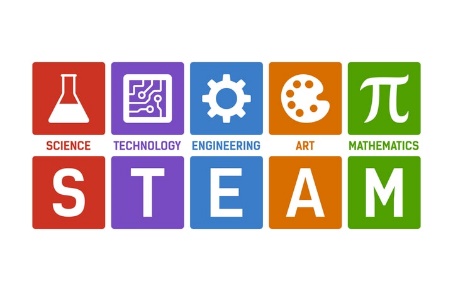 COMPETENZE STEMEMULTILINGUISMO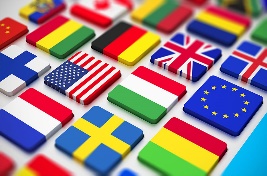 MisuraTitolo e Codice progettoCUPImportoDecreto del Ministero dell’Istruzione e del Merito 12.04.2023, n. 65 C. Avviso: M4C1I3.1-2023-1143“Carriere STEM tra matematicae robotica” –  C. ProgettoCZIC813004 - M4C1I3.1-2023-1143-P-29047G34D2300514000658.530,44 €MisuraTitolo e Codice progettoCUPImportoDecreto del Ministero dell’Istruzione e del Merito 12.04.2023, n. 65 C. Avviso: M4C1I3.1-2023-1143“Carriere STEM tra matematicae robotica” – C. ProgettoCZIC813004 - M4C1I3.1-2023-1143-P-29047G34D2300514000658.530,44 € ESPERTO FORMATORE ESPERTO FORMATORE Docente interno Docente in collaborazione plurima Personale esterno ma interno all’amministrazione scolastica e in subordine interno all’amministrazione pubblica Personale esterno all’amministrazione pubblicaProgetto/Attività LINEA DI INTERVENTO B) MULTILINGUISMO PER DOCENTIOrePercorso di formazione per docenti per il raggiungimento almeno del livello CEFR B145Percorso di formazione per docenti per l’apprendimento della metodologia CLIL nelle materie non linguistiche45CandidaturaPercorso formativoTITOLI accademici e certificazioni obbligatorie per l’ammissionePercorso di formazione per docenti per il raggiungimento almeno del livello CEFR B1Laurea in lingua inglese (vecchio o nuovo ordinamento)Percorso di formazione per docenti per il raggiungimento almeno del livello CEFR B1Certificazione C1 o superiore in lingua inglesePercorso di formazione per docenti per l’apprendimento della metodologia CLIL nelle materie non linguisticheLaurea in lingua inglese (vecchio o nuovo ordinamento)Percorso di formazione per docenti per l’apprendimento della metodologia CLIL nelle materie non linguistichePossesso titolo competenze per la metodologia CLILLuogo e dataFirma del Partecipante_______________, __________________________________________ESPERTO FORMATOREIntervento B: Realizzazione di percorsi formativi di lingua e di metodologia di durata annuale, finalizzati al potenziamento delle competenze linguistiche dei docenti in servizio e al miglioramento delle loro competenze metodologiche di insegnamentoESPERTO FORMATOREIntervento B: Realizzazione di percorsi formativi di lingua e di metodologia di durata annuale, finalizzati al potenziamento delle competenze linguistiche dei docenti in servizio e al miglioramento delle loro competenze metodologiche di insegnamentoESPERTO FORMATOREIntervento B: Realizzazione di percorsi formativi di lingua e di metodologia di durata annuale, finalizzati al potenziamento delle competenze linguistiche dei docenti in servizio e al miglioramento delle loro competenze metodologiche di insegnamentoESPERTO FORMATOREIntervento B: Realizzazione di percorsi formativi di lingua e di metodologia di durata annuale, finalizzati al potenziamento delle competenze linguistiche dei docenti in servizio e al miglioramento delle loro competenze metodologiche di insegnamentoESPERTO FORMATOREIntervento B: Realizzazione di percorsi formativi di lingua e di metodologia di durata annuale, finalizzati al potenziamento delle competenze linguistiche dei docenti in servizio e al miglioramento delle loro competenze metodologiche di insegnamentoESPERTO FORMATOREIntervento B: Realizzazione di percorsi formativi di lingua e di metodologia di durata annuale, finalizzati al potenziamento delle competenze linguistiche dei docenti in servizio e al miglioramento delle loro competenze metodologiche di insegnamentoTitoli valutabiliCondizioni e Punteggi TitoloPunteggio massimoAuto dichiar.UfficiTitoli culturaliLaurea in lingua inglese (vecchio/nuovo ordinamento) coerente con l’area di intervento: Condizione di ammissibilitàSI / NOTitoli culturaliPossesso titolo competenze per la metodologia CLIL (per Corso CLIL)Condizione di ammissibilitàSI / NOTitoli culturaliPossesso titolo CEFR almeno C1 (per Corso insegnamento della lingua ingleseCondizione di ammissibilitàSI / NOTitoli culturaliAltri Diplomi/Lauree/Dottorati ricercaPer titolo 2Max 4 pTitoli culturaliMaster I Livello, Specializzazione e perfezionamento annuale1 puntoMax 4 pTitoli culturaliMaster II Livello, Specializzazione e perfezionamento pluriennale: a) coerenti con progetto o ricadenti in area didattica;b) non pertinentia)   2 puntib)   1 puntoa) Max 6 pb) Max 3 pTitoli culturaliAggiornamento e formazione in ore effettivamente frequentate0,5 per ogni corso di almeno 30 hMax 3 pCertificazioni  competenzeCEFR livelli lingua ingleseA2, B1, B2, C1Livello A2 = 1Livello B1 = 2Livello B2 = 4Livello C1 = 5 (Liv. C2 è valutato in seguito)Max 5 pCertificazioni  competenzeECDL (o simili)ECDL Livello specialistico (o simili)12Max 2Certificazioni  competenzeCertificazione LIM4Max 4 pCertificazioni  competenzeCertificazione CLIL5Max 5 pCertificazioni  competenzeAltre certificazioni pertinenti4Max 4 pCertificazioni  competenzeAttività di docenza in ordini e gradi in discipline coerentiPer anno scolastico (al 10 giugno) punti 1Max 12 pCertificazioni  competenzeAttività professionale non scolastica coerente con il modulo formativo selezionato (docenza in centri di certificazione linguistica o CLIL)Per anno solare (min. 180 giorni di attività effettiva) punti 0,5Max 12 pQualità esperienza professionaleValutazione complessiva del curricolo personale:varietà di esperienzeampiezza dell’esperienza nel settoreoriginalità e creatività negli interventi esperienzeAttività formative nel campo di cui al presente avvisoPer singola voce:p. 0 se assentep. 1 se modestap. 2 se elevataMax 8 pa)Qualità esperienza professionaleValutazione complessiva del curricolo personale:varietà di esperienzeampiezza dell’esperienza nel settoreoriginalità e creatività negli interventi esperienzeAttività formative nel campo di cui al presente avvisoPer singola voce:p. 0 se assentep. 1 se modestap. 2 se elevataMax 8 pb)Qualità esperienza professionaleValutazione complessiva del curricolo personale:varietà di esperienzeampiezza dell’esperienza nel settoreoriginalità e creatività negli interventi esperienzeAttività formative nel campo di cui al presente avvisoPer singola voce:p. 0 se assentep. 1 se modestap. 2 se elevataMax 8 pc)Qualità esperienza professionaleValutazione complessiva del curricolo personale:varietà di esperienzeampiezza dell’esperienza nel settoreoriginalità e creatività negli interventi esperienzeAttività formative nel campo di cui al presente avvisoPer singola voce:p. 0 se assentep. 1 se modestap. 2 se elevataMax 8 pd)Competenze autocertificateUso sistemi registrazione progettiUso base TIC (word, excel e Power Point)Conoscenza Norme sicurezza ambiti scolastici - Possesso RC e copertura INAIL (per esterni)Condizioni di ammissibilitàSI/NOPossesso della Certificazione C2 in lingua inglese6 punti Max 6 Pregresse Attività formative a favore di docenti per il conseguimento del CEFR B1 o superiore3 punti per ogni attivitàMax 12Pregresse Attività formative a favore di docenti per il conseguimento di competenze relative alla metodologia CLIL6 punti per ogni percorso superiore a 10 ore Max 18Luogo e dataFirma del Partecipante_______________, __________________________________________